Basiswissen Anreißen nach ComputerplanEine Sammlung von Aufgaben zum Anreißen nach ComputerplanBruderverlag Albert Bruder GmbH & Co. KGKundenservice: 65341 EltvilleTelefon: 06123 9238-273		                                       Telefax: 06123 9238-244bruderverlag@vuservice.de		      	           www.baufachmedien.deDie Maße von Konstruktionshölzern werden zeichnerisch oder rechnerisch ermittelt. Früher geschah dies vorwiegend auf dem Reißboden/Zeichenbrett oder mit dem Taschenrechner. Heute dienen als Hilfsmittel in der Hauptsache Abbund- und CAD-Programme. Die Ergebnisse werden in der Regel als maßstäbliche Zeichnungen (Computerpläne) ausgegeben, in denen die Bauteile dargestellt und mit Bemaßungen versehen sind.„Basiswissen Anreißen nach Computerplan“ vermittelt, wie die erforderlichen Maße aus dem Computerplan herauszulesen und mittels Zimmererwinkel und Alpha-Anreißgerät auf das Holz zu übertragen sind. Anhand eines Dachmodelles wird das Übertragen der Computer-Abbundmaße praxisgerecht trainiert. Wichtiges Hilfsmittel hierbei ist eine maßstäbliche Papiervorlage, die zusammengeklebt das fertig angerissene Holz darstellt und das „räumliche Denken“ des Lernenden fördert. Mit dem vorliegenden Werk steht erstmals eine Praxis- und Unterrichtshilfe zu diesem Thema zur Verfügung. Das zugrunde gelegte Dachmodell wird an bayerischen Schulen als Teil einer Handreichung des ISB (Staatinstitutes für Schulpädagogik und Bildungsforschung, München) bei der handlungsorientierten Vermittlung fächerübergreifender Inhalte empfohlen. 1.658 Zeichen / Januar 2019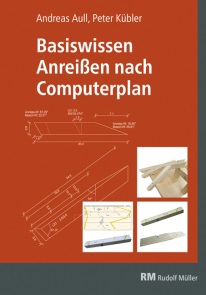 Von Peter Kübler und Andreas Aull.2019. Format 20,8 x 29,7 cm. Kartoniert. 88 Seiten. EURO 29,–ISBN 978-3-87104-252-2